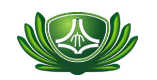 慈濟大學研究發展處貴重暨共同儀器中心共同實驗室空間使用與門禁申請表概述運用實驗室執行的研究項目預估借用時間 (以半年為限，若需延展請重新申請)                  (年/月/日) ~                   (年/月/日)申請人簽名：                                 日期：                       實驗室主持人簽名：                          日期：                       (簽名以示同意遵守實驗室人員與設備管理守則及安全規範，每次使用後應確認環境與儀器設備狀況並保持整潔)貴重暨共同儀器中心經辦人簽名：                       日期:                    貴重暨共同儀器中心組長簽名：                         日期:                    實驗室主持人資料申請人資料實驗室主持人：同左單位：申請者：電話：電話：Email：Email：